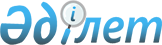 Бұқар жырау аудандық мәслихатының 31 сессиясының 2019 жылғы 11 қаңтардағы № 6 "2019-2021 жылдарға арналған аудандық бюджет туралы" шешіміне өзгерістер енгізу туралы
					
			Мерзімі біткен
			
			
		
					Қарағанды облысы Бұқар жырау аудандық мәслихатының 2019 жылғы 29 қарашадағы № 4 шешімі. Қарағанды облысының Әділет департаментінде 2019 жылғы 6 желтоқсанда № 5568 болып тіркелді. Мерзімі өткендіктен қолданыс тоқтатылды
      Қазақстан Республикасының 2008 жылғы 4 желтоқсандағы "Қазақстан Республикасының Бюджет кодексі" Кодексіне, Қазақстан Республикасының 2001 жылғы 23 қаңтардағы "Қазақстан Республикасындағы жергілікті мемлекеттік басқару және өзін-өзі басқару туралы" Заңына сәйкес аудандық мәслихат ШЕШІМ ЕТТІ:
      1. Бұқар жырау аудандық мәслихатының 31 сессиясының 2019 жылғы 11 қаңтардағы №6 "2019-2021 жылдарға арналған аудандық бюджет туралы" шешіміне (нормативтік құқықтық актілерді мемлекеттік тіркеу Тізілімінде №5149 болып тіркелген, Қазақстан Республикасы нормативтік құқықтық актілерінің эталондық бақылау банкінде электрондық түрде 2019 жылы 23 қаңтарда, 2019 жылғы 26 қаңтардағы "Buqar jyraý jarshysy" №4 аудандық газетінде жарияланған) келесі өзгерістер енгізілсін:
      1) 1-тармақ келесі редакцияда мазмұндалсын: 
      "1. 2019-2021 жылдарға арналған Бұқар жырау аудандық бюджет 1, 2 және 3 қосымшаларға сәйкес, оның ішінде 2019 жылға келесі көлемдерде бекітілсін:
      1) кірістер – 10 737 934 мың теңге, оның ішінде:
      салықтық түсімдер бойынша – 1 720 854 мың теңге;
      салықтық емес түсімдер бойынша – 14 493 мың теңге;
      негізгі капиталды сатудан түсетін түсімдер бойынша – 18 566 мың теңге;
      трансферттер түсімі бойынша – 8 984 021 мың теңге;
      2) шығындар – 10 780 429 мың теңге; 
      3) таза бюджеттік кредиттеу – 55 532 мың теңге, оның ішінде:
      бюджеттік кредиттер – 102 262 мың теңге;
      бюджеттік кредиттерді өтеу – 46 730 мың теңге;
      4) қаржы активтерімен операциялар бойынша сальдо – 0 мың теңге:
      қаржы активтерін сатып алу – 0 мың теңге;
      мемлекеттің қаржы активтерін сатудан түсетін түсімдер – 0 мың теңге;
      5) бюджет тапшылығы (профициті) – алу 98 027 мың теңге;
      6) бюджет тапшылығын қаржыландыру (профицитін пайдалану) – 98 027 мың теңге, оның ішінде:
      қарыздар түсімі – 102 262 мың теңге;
      қарыздарды өтеу – 46 731 мың теңге;
      бюджет қаражатының пайдаланылатын қалдықтары – 42 496 мың теңге.";
      2) 5-тармақ келесі редакцияда мазмұндалсын: 
      "5. 2019 жылға арналған Бұқар жырау ауданы әкімдігінің резерві 29 423 мың теңге мөлшерінде бекітілсін.".
      3) көрсетілген шешімнің 1, 4, 6, 7 қосымшалары осы шешімнің 1, 2, 3, 4 қосымшаларына сәйкес жаңа редакцияда мазмұндалсын.
      2. Осы шешім 2019 жылдың 1 қаңтарынан бастап қолданысқа енгізіледі. 2019 жылға арналған аудандық бюджет 2019 жылға арналған республикалық және облыстық бюджеттен нысаналы трансферттер мен бюджеттік кредиттер 2019 жылға арналған аудандық бюджеттің ауылдар, кенттер, ауылдық округтер бойынша шығындары
      кестенің жалғасы
      Кестенің жалғасы
      кестенің жалғасы
      кестенің жалғасы
      кестенің жалғасы
      кестенің жалғасы 2019 жылға арналған жергілікті өзін-өзі басқару органдарына берілетін трансферттердің ауылдар, кенттер, ауылдық округтер бойынша бөлудің көлемдері
					© 2012. Қазақстан Республикасы Әділет министрлігінің «Қазақстан Республикасының Заңнама және құқықтық ақпарат институты» ШЖҚ РМК
				
      Сессия төрағасы

М. Абрамова

      Мәслихат хатшысы

А. Әли
Бұқар жырау
аудандық мәслихатының
41 сессиясының 2019 жылғы
29 қарашадағы №4 шешіміне
1 қосымшаБұқар жырау
аудандық мәслихатының
31 сессиясының 2019 жылғы
11 қаңтардағы №6 шешіміне
1 қосымша
Санаты
Санаты
Санаты
Санаты
Сомасы (мың теңге)
Сыныбы
Сыныбы
Сыныбы
Сомасы (мың теңге)
Iшкi сыныбы
Iшкi сыныбы
Сомасы (мың теңге)
Атауы
Сомасы (мың теңге)
1
2
3
4
5
I. Кірістер
10 737 934
1
Салықтық түсімдер
1 720 854
01
Табыс салығы
291 276
2
Жеке табыс салығы
291 276
03
Әлеуметтiк салық
550 342
1
Әлеуметтік салық
550 342
04
Меншiкке салынатын салықтар
752 294
1
Мүлiкке салынатын салықтар
678 175
3
Жер салығы
11 643
4
Көлiк құралдарына салынатын салық
55 576
5
Бірыңғай жер салығы
6 900
05
Тауарларға, жұмыстарға және қызметтерге салынатын iшкi салықтар
115 142
2
Акциздер
3 800
3
Табиғи және басқа да ресурстарды пайдаланғаны үшiн түсетiн түсiмдер
100 242
4
Кәсiпкерлiк және кәсiби қызметтi жүргiзгенi үшiн алынатын алымдар
11 100
08
Заңдық маңызы бар әрекеттерді жасағаны және (немесе) оған уәкілеттігі бар мемлекеттік органдар немесе лауазымды адамдар құжаттар бергені үшін алынатын міндетті төлемдер
11 800
1
Мемлекеттік баж
11 800
2
Салықтық емес түсiмдер
14 493
01
Мемлекеттік меншіктен түсетін кірістер
8 493
4
Мемлекет меншігінде тұрған, заңды тұлғалардағы қатысу үлесіне кірістер
32
5
Мемлекет меншігіндегі мүлікті жалға беруден түсетін кірістер
8 400
7
Мемлекеттік бюджеттен берілген кредиттер бойынша сыйақылар
61
06
Басқа да салықтық емес түсiмдер
6 000
1
Басқа да салықтық емес түсiмдер
6 000
3
Негізгі капиталды сатудан түсетін түсімдер
18 566
01
Мемлекеттік мекемелерге бекітілген мемлекеттік мүлікті сату
2 000
1
Мемлекеттік мекемелерге бекітілген мемлекеттік мүлікті сату
2 000
03
Жердi және материалдық емес активтердi сату
16 566
1
Жерді сату
16 566
4
Трансферттердің түсімдері
8 984 021
02
Мемлекеттiк басқарудың жоғары тұрған органдарынан түсетiн трансферттер
8 984 021
2
Облыстық бюджеттен түсетiн трансферттер
8 984 021
Функционалдық топ
Функционалдық топ
Функционалдық топ
Функционалдық топ
Функционалдық топ
Сомасы (мың теңге)
Кіші функция
Кіші функция
Кіші функция
Кіші функция
Сомасы (мың теңге)
Бюджеттік бағдарламалардың әкiмшiсi
Бюджеттік бағдарламалардың әкiмшiсi
Бюджеттік бағдарламалардың әкiмшiсi
Сомасы (мың теңге)
Бағдарлама
Бағдарлама
Сомасы (мың теңге)
Атауы
Сомасы (мың теңге)
1
2
3
4
5
6
II. Шығындар
10 780 429
01
Жалпы сипаттағы мемлекеттiк қызметтер
610 023
1
Мемлекеттiк басқарудың жалпы функцияларын орындайтын өкiлдi, атқарушы және басқа органдар
430 451
112
Аудан (облыстық маңызы бар қала) мәслихатының аппараты
21 411
001
Аудан (облыстық маңызы бар қала) мәслихатының қызметін қамтамасыз ету жөніндегі қызметтер
21 411
122
Аудан (облыстық маңызы бар қала) әкімінің аппараты
114 342
001
Аудан (облыстық маңызы бар қала) әкімінің қызметін қамтамасыз ету жөніндегі қызметтер
112 115
003
Мемлекеттік органның күрделі шығыстары
2 227
123
Қаладағы аудан, аудандық маңызы бар қала, кент, ауыл, ауылдық округ әкімінің аппараты
294 698
001
Қаладағы аудан, аудандық маңызы бар қаланың, кент, ауыл, ауылдық округ әкімінің қызметін қамтамасыз ету жөніндегі қызметтер
294 522
022
Мемлекеттік органның күрделі шығыстары
176
2
Қаржылық қызмет
38 394
489
 Ауданның (облыстық маңызы бар қаланың) мемлекеттік активтер және сатып алу бөлімі
38 394
001
Жергілікті деңгейде мемлекеттік активтер мен сатып алуды басқару саласындағы мемлекеттік саясатты іске асыру жөніндегі қызметтер
14 803
004
Салық салу мақсатында мүлікті бағалауды жүргізу
1 855
005
 Жекешелендіру, коммуналдық меншікті басқару, жекешелендіруден кейінгі қызмет және осыған байланысты дауларды реттеу
21 736
9
Жалпы сипаттағы өзге де мемлекеттiк қызметтер
141 178
458
Ауданның (облыстық маңызы бар қаланың) тұрғын үй-коммуналдық шаруашылығы, жолаушылар көлігі және автомобиль жолдары бөлімі
96 792
001
Жергілікті деңгейде тұрғын үй-коммуналдық шаруашылығы, жолаушылар көлігі және автомобиль жолдары саласындағы мемлекеттік саясатты іске асыру жөніндегі қызметтер
22 380
113
Жергілікті бюджеттерден берілетін ағымдағы нысаналы трансферттер
74 412
459
Ауданның (облыстық маңызы бар қаланың) экономика және қаржы бөлімі
31 496
001
Ауданның (облыстық маңызы бар қаланың) экономикалық саясаттын қалыптастыру мен дамыту, мемлекеттік жоспарлау, бюджеттік атқару және коммуналдық меншігін басқару саласындағы мемлекеттік саясатты іске асыру жөніндегі қызметтер
29 388
015
Мемлекеттік органның күрделі шығыстары
400
113
Жергілікті бюджеттерден берілетін ағымдағы нысаналы трансферттер
1708
494
Ауданның (облыстық маңызы бар қаланың) кәсіпкерлік және өнеркәсіп бөлімі
12 890
001
Жергілікті деңгейде кәсіпкерлікті және өнеркәсіпті дамыту саласындағы мемлекеттік саясатты іске асыру жөніндегі қызметтер
12 636
003
Мемлекеттік органның күрделі шығыстары
254
02
Қорғаныс
63 688
1
Әскери мұқтаждар
21 218
122
Аудан (облыстық маңызы бар қала) әкімінің аппараты
21 218
005
Жалпыға бірдей әскери міндетті атқару шеңберіндегі іс-шаралар
21 218
2
Төтенше жағдайлар жөнiндегi жұмыстарды ұйымдастыру
42 470
122
Аудан (облыстық маңызы бар қала) әкімінің аппараты
42 470
006
Аудан (облыстық маңызы бар қала) ауқымындағы төтенше жағдайлардың алдын алу және оларды жою
38 036
007
Аудандық (қалалық) ауқымдағы дала өрттерінің, сондай-ақ мемлекеттік өртке қарсы қызмет органдары құрылмаған елдi мекендерде өрттердің алдын алу және оларды сөндіру жөніндегі іс-шаралар
4 434
03
Қоғамдық тәртіп, қауіпсіздік, құқықтық, сот, қылмыстық-атқару қызметі
1 006
9
Қоғамдық тәртіп және қауіпсіздік саласындағы басқа да қызметтер
1 006
458
Ауданның (облыстық маңызы бар қаланың) тұрғын үй-коммуналдық шаруашылығы, жолаушылар көлігі және автомобиль жолдары бөлімі
1 006
021
Елдi мекендерде жол қозғалысы қауiпсiздiгін қамтамасыз ету
1 006
04
Бiлiм беру
5 789 522
1
Мектепке дейiнгi тәрбие және оқыту
305 552
464
Ауданның (облыстық маңызы бар қаланың) білім бөлімі
305 552
009
Мектепке дейінгі тәрбие мен оқыту ұйымдарының қызметін қамтамасыз ету
239 462
040
Мектепке дейінгі білім беру ұйымдарында мемлекеттік білім беру тапсырысын іске асыруға
66 090
2
Бастауыш, негізгі орта және жалпы орта білім беру
4 906 297
123
Қаладағы аудан, аудандық маңызы бар қала, кент, ауыл, ауылдық округ әкімінің аппараты
25 050
005
Ауылдық жерлерде балаларды мектепке дейін тегін алып баруды және кері алып келуді ұйымдастыру
25 050
464
Ауданның (облыстық маңызы бар қаланың) білім бөлімі
4 833 690
003
Жалпы білім беру
4 652 034
006
Балаларға қосымша білім беру 
181 656
465
Ауданның (облыстық маңызы бар қаланың) дене шынықтыру және спорт бөлімі
47 357
017
Балалар мен жасөспірімдерге спорт бойынша қосымша білім беру
47 357
467 
Ауданның (облыстық маңызы бар қаланың) құрылыс бөлімі
200
024 
Бастауыш, негізгі орта және жалпы орта білім беру объектілерін салу және реконструкциялау
200
9
Бiлiм беру саласындағы өзге де қызметтер
577 673
464
Ауданның (облыстық маңызы бар қаланың) білім бөлімі
577 673
001
Жергілікті деңгейде білім беру саласындағы мемлекеттік саясатты іске асыру жөніндегі қызметтер
25 669
005
Ауданның (областык маңызы бар қаланың) мемлекеттік білім беру мекемелер үшін оқулықтар мен оқу-әдiстемелiк кешендерді сатып алу және жеткізу
193 954
015
Жетім баланы (жетім балаларды) және ата-аналарының қамқорынсыз қалған баланы (балаларды) күтіп-ұстауға қамқоршыларға (қорғаншыларға) ай сайынға ақшалай қаражат төлемі
29 222
067
Ведомстволық бағыныстағы мемлекеттік мекемелер мен ұйымдардың күрделі шығыстары
254 017
113
Жергілікті бюджеттерден берілетін ағымдағы нысаналы трансферттер
74 811
06
Әлеуметтiк көмек және әлеуметтiк қамсыздандыру
1 035 983
1
Әлеуметтiк қамсыздандыру
551 622
451
Ауданның (облыстық маңызы бар қаланың) жұмыспен қамту және әлеуметтік бағдарламалар бөлімі
542 138
005
Мемлекеттік атаулы әлеуметтік көмек 
542 138
464
Ауданның (облыстық маңызы бар қаланың) білім бөлімі
9 484
030
Патронат тәрбиешілерге берілген баланы (балаларды) асырап бағу 
9 484
2
Әлеуметтiк көмек
447 025
451
Ауданның (облыстық маңызы бар қаланың) жұмыспен қамту және әлеуметтік бағдарламалар бөлімі
447 025
002
Жұмыспен қамту бағдарламасы
217 726
004
Ауылдық жерлерде тұратын денсаулық сақтау, білім беру, әлеуметтік қамтамасыз ету, мәдениет, спорт және ветеринар мамандарына отын сатып алуға Қазақстан Республикасының заңнамасына сәйкес әлеуметтік көмек көрсету
9 090
006
Тұрғын үйге көмек көрсету
2 916
007
Жергілікті өкілетті органдардың шешімі бойынша мұқтаж азаматтардың жекелеген топтарына әлеуметтік көмек
32 628
010
Үйден тәрбиеленіп оқытылатын мүгедек балаларды материалдық қамтамасыз ету
480
014
Мұқтаж азаматтарға үйде әлеуметтiк көмек көрсету
53 229
017
Оңалтудың жеке бағдарламасына сәйкес мұқтаж мүгедектердi мiндеттi гигиеналық құралдармен қамтамасыз ету, қозғалуға қиындығы бар бірінші топтағы мүгедектерге жеке көмекшінің және есту бойынша мүгедектерге қолмен көрсететiн тіл маманының қызметтерін ұсыну 
78 144
023
Жұмыспен қамту орталықтарының қызметін қамтамасыз ету
52 812
9
Әлеуметтiк көмек және әлеуметтiк қамтамасыз ету салаларындағы өзге де қызметтер
37 336
451
Ауданның (облыстық маңызы бар қаланың) жұмыспен қамту және әлеуметтік бағдарламалар бөлімі
37 336
001
Жергілікті деңгейде халық үшін әлеуметтік бағдарламаларды жұмыспен қамтуды қамтамасыз етуді іске асыру саласындағы мемлекеттік саясатты іске асыру жөніндегі қызметтер 
27 858
011
Жәрдемақыларды және басқа да әлеуметтік төлемдерді есептеу, төлеу мен жеткізу бойынша қызметтерге ақы төлеу
7 295
054
Үкіметтік емес ұйымдарда мемлекеттік әлеуметтік тапсырысты орналастыру
2 183
07
Тұрғын үй-коммуналдық шаруашылық
828 748
1
Тұрғын үй шаруашылығы
395 206
458
Ауданның (облыстық маңызы бар қаланың) тұрғын үй-коммуналдық шаруашылығы, жолаушылар көлігі және автомобиль жолдары бөлімі
168 289
003
Мемлекеттік тұрғын үй қорын сақтауды үйымдастыру
6 735
004
Азаматтардың жекелген санаттарын тұрғын үймен қамтамасыз ету
161 354
033
Инженерлік-коммуникациялық инфрақұрылымды жобалау, дамыту және (немесе) жайластыру
200
467
Ауданның (облыстық маңызы бар қаланың) құрылыс бөлімі
219 772
003
Коммуналдық тұрғын үй қорының тұрғын үйін жобалау және (немесе) салу, реконструкциялау
193 045
004
Инженерлік-коммуникациялық инфрақұрылымды жобалау, дамыту және (немесе) жайластыру
26 727
479
Ауданның (облыстық маңызы бар қаланың) тұрғын үй инспекциясы бөлімі 
7 145
001
 Жергілікті деңгейде тұрғын үй қоры саласындағы мемлекеттік саясатты іске асыру жөніндегі қызметтер
7 145
2
Коммуналдық шаруашылық
407 339
123
Қаладағы аудан, аудандық маңызы бар қала, кент, ауыл, ауылдық округ әкімінің аппараты
10 941
014
Елді мекендерді сумен жабдықтауды ұйымдастыру
10 941
458
Ауданның (облыстық маңызы бар қаланың) тұрғын үй-коммуналдық шаруашылығы, жолаушылар көлігі және автомобиль жолдары бөлімі
136 241
012
Сумен жабдықтау және су бұру жүйесінің жұмыс істеуі
126 241
026
Ауданның (облыстық маңызы бар қаланың) коммуналдық меншігіндегі жылу жүйелерін қолдануды ұйымдастыру
10 000
467
Ауданның (облыстық маңызы бар қаланың) құрылыс бөлімі
260 157
058
Елді мекендердегі сумен жабдықтау және су бұру жүйелерін дамыту
260 157
3
Елді-мекендерді көркейту
26 203
123
Қаладағы аудан, аудандық маңызы бар қала, кент, ауыл, ауылдық округ әкімінің аппараты
23 937
008
Елді мекендердегі көшелерді жарықтандыру
16 887
009
Елді мекендердің санитариясын қамтамасыз ету
5 565
011
Елді мекендерді абаттандыру мен көгалдандыру
1 485
458
Ауданның (облыстық маңызы бар қаланың) тұрғын үй-коммуналдық шаруашылығы, жолаушылар көлігі және автомобиль жолдары бөлімі
2 266
015
Елдi мекендердегі көшелердi жарықтандыру
1 000
016
Елдi мекендердiң санитариясын қамтамасыз ету
1 266
08
Мәдениет, спорт, туризм және ақпараттық кеңістiк
650 410
1
Мәдениет саласындағы қызмет
369 924
455
Ауданның (облыстық маңызы бар қаланың) мәдениет және тілдерді дамыту бөлімі
369 924
003
Мәдени-демалыс жұмысын қолдау
369 924
2
Спорт
44 689
465
Ауданның (облыстық маңызы бар қаланың) дене шынықтыру және спорт бөлімі 
29 795
001
Жергілікті деңгейде дене шынықтыру және спорт саласындағы мемлекеттік саясатты іске асыру жөніндегі қызметтер
12 328
004
Мемлекеттік органның күрделі шығыстары
150
005
Ұлттық және бұқаралық спорт түрлерін дамыту
8 281
006
Аудандық (облыстық маңызы бар қалалық) деңгейде спорттық жарыстар өткiзу
3 134
007
Әртүрлi спорт түрлерi бойынша аудан (облыстық маңызы бар қала) құрама командаларының мүшелерiн дайындау және олардың облыстық спорт жарыстарына қатысуы
5 902
467
Ауданның (облыстық маңызы бар қаланың) құрылыс бөлімі
14 894
008
Cпорт объектілерін дамыту
14 894
3
Ақпараттық кеңiстiк
181 173
455
Ауданның (облыстық маңызы бар қаланың) мәдениет және тілдерді дамыту бөлімі
148 725
006
Аудандық (қалалық) кiтапханалардың жұмыс iстеуi
146 045
007
Мемлекеттiк тiлдi және Қазақстан халқының басқа да тiлдерін дамыту
2 680
456
Ауданның (облыстық маңызы бар қаланың) ішкі саясат бөлімі
32 448
002
Мемлекеттік ақпараттық саясат жүргізу жөніндегі қызметтер
32 448
9
Мәдениет, спорт, туризм және ақпараттық кеңiстiктi ұйымдастыру жөнiндегi өзге де қызметтер
54 624
455
Ауданның (облыстық маңызы бар қаланың) мәдениет және тілдерді дамыту бөлімі
17 901
001
Жергілікті деңгейде тілдерді және мәдениетті дамыту саласындағы мемлекеттік саясатты іске асыру жөніндегі қызметтер
11 139
010
Мемлекеттік органның күрделі шығыстары
1 700
032
Ведомстволық бағыныстағы мемлекеттік мекемелер мен ұйымдардың күрделі шығыстары
5 062
456
Ауданның (облыстық маңызы бар қаланың) ішкі саясат бөлімі
36 723
001
Жергілікті деңгейде ақпарат, мемлекеттілікті нығайту және азаматтардың әлеуметтік сенімділігін қалыптастыру саласында мемлекеттік саясатты іске асыру жөніндегі қызметтер
14 955
003
Жастар саясаты саласында іс-шараларды іске асыру
21 768
006
Мемлекеттік органның күрделі шығыстары
0
10
Ауыл, су, орман, балық шаруашылығы, ерекше қорғалатын табиғи аумақтар, қоршаған ортаны және жануарлар дүниесін қорғау, жер қатынастары
287 542
1
Ауыл шаруашылығы
234 247
462
Ауданның (облыстық маңызы бар қаланың) ауыл шаруашылығы бөлімі
31 072
001
Жергілікті деңгейде ауыл шаруашылығы саласындағы мемлекеттік саясатты іске асыру жөніндегі қызметтер
30 797
006
Мемлекеттік органның күрделі шығыстары
275
467
Ауданның (облыстық маңызы бар қаланың) құрылыс бөлімі
200
010
Ауыл шаруашылығы объектілерін дамыту
200
473
Ауданның (облыстық маңызы бар қаланың) ветеринария бөлімі
202 975
001
Жергілікті деңгейде ветеринария саласындағы мемлекеттік саясатты іске асыру жөніндегі қызметтер
13 167
003
Мемлекеттік органның күрделі шығыстары
0
005
Мал көмінділерінің (биотермиялық шұңқырлардың) жұмыс істеуін қамтамасыз ету
2 345
007
Қаңғыбас иттер мен мысықтарды аулауды және жоюды ұйымдастыру
3 000
009
Жануарлардың энзоотиялық аурулары бойынша ветеринариялық іс-шараларды жүргізу
250
010
Ауыл шаруашылығы жануарларын сәйкестендіру жөніндегі іс-шараларды өткізу
11 545
011
Эпизоотияға қарсы іс-шаралар жүргізу
164 158
047
Жануарлардың саулығы мен адамның денсаулығына қауіп төндіретін, алып қоймай залалсыздандырылған (зарарсыздандырылған) және қайта өңделген жануарлардың, жануарлардан алынатын өнімдер мен шикізаттың құнын иелеріне өтеу
8 510
6
Жер қатынастары
18 125
463
Ауданның (облыстық маңызы бар қаланың) жер қатынастары бөлімі
18 125
001
Аудан (облыстық маңызы бар қала) аумағында жер қатынастарын реттеу саласындағы мемлекеттік саясатты іске асыру жөніндегі қызметтер
18 124
004
Жердi аймақтарға бөлу жөнiндегi жұмыстарды ұйымдастыру
1
9
Ауыл, су, орман, балық шаруашылығы, қоршаған ортаны қорғау және жер қатынастары саласындағы басқа да қызметтер
35 170
459
Ауданның (облыстық маңызы бар қаланың) экономика және қаржы бөлімі
35 170
099
Мамандарға әлеуметтік қолдау көрсету жөніндегі шараларды іске асыру
35 170
11
Өнеркәсіп, сәулет, қала құрылысы және құрылыс қызметі
61 357
2
Сәулет, қала құрылысы және құрылыс қызметі
61 357
467
Ауданның (облыстық маңызы бар қаланың) құрылыс бөлімі
11 788
001
Жергілікті деңгейде құрылыс саласындағы мемлекеттік саясатты іске асыру жөніндегі қызметтер
11 658
017
Мемлекеттік органның күрделі шығыстары
130
468
Ауданның (облыстық маңызы бар қаланың) сәулет және қала құрылысы бөлімі
49 569
001
Жергілікті деңгейде сәулет және қала құрылысы саласындағы мемлекеттік саясатты іске асыру жөніндегі қызметтер
12 963
003
Аудан аумағында қала құрылысын дамыту схемаларын және елді мекендердің бас жоспарларын әзірлеу
35 726
004
Мемлекеттік органның күрделі шығыстары
880
12
Көлiк және коммуникация
504 455
1
Автомобиль көлiгi
497 655
123
Қаладағы аудан, аудандық маңызы бар қала, кент, ауыл, ауылдық округ әкімінің аппараты
26 687
013
Аудандық маңызы бар қалаларда, кенттерде, ауылдарда, ауылдық округтерде автомобиль жолдарының жұмыс істеуін қамтамасыз ету
26 687
458
Ауданның (облыстық маңызы бар қаланың) тұрғын үй-коммуналдық шаруашылығы, жолаушылар көлігі және автомобиль жолдары бөлімі
470 968
023
Автомобиль жолдарының жұмыс істеуін қамтамасыз ету
78 520
045
Аудандық маңызы бар автомобиль жолдарын және елді-мекендердің көшелерін күрделі және орташа жөндеу
392 448
9
Көлiк және коммуникациялар саласындағы өзге де қызметтер
6 800
458
Ауданның (облыстық маңызы бар қаланың) тұрғын үй-коммуналдық шаруашылығы, жолаушылар көлігі және автомобиль жолдары бөлімі
6 800
037
Әлеуметтік маңызы бар қалалық (ауылдық), қала маңындағы және ауданішілік қатынастар бойынша жолаушылар тасымалдарын субсидиялау
6 800
13
Басқалар
55 603
9
Басқалар
55 603
459
Ауданның (облыстық маңызы бар қаланың) экономика және қаржы бөлімі
55 603
012
Ауданның (облыстық маңызы бар қаланың) жергілікті атқарушы органының резерві 
29 423
026
Аудандық маңызы бар қала, ауыл, кент, ауылдық округ бюджеттеріне азаматтық қызметшілердің жекелеген санаттарының, мемлекеттік бюджет қаражаты есебінен ұсталатын ұйымдар қызметкерлерінің, қазыналық кәсіпорындар қызметкерлерінің жалақысын көтеруге берілетін ағымдағы нысаналы трансферттер
12352
066
Аудандық маңызы бар қала, ауыл, кент, ауылдық округ бюджеттеріне мемлекеттік әкімшілік қызметшілердің жекелеген санаттарының жалақысын көтеруге берілетін ағымдағы нысаналы трансферттер
13828
14
Борышқа қызмет көрсету
61
1
Борышқа қызмет көрсету
61
459
Ауданның (облыстық маңызы бар қаланың) экономика және қаржы бөлімі
61
021
Жергілікті атқарушы органдардың облыстық бюджеттен қарыздар бойынша сыйақылар мен өзге де төлемдерді төлеу бойынша борышына қызмет көрсету
61
15
Трансферттер
892 031
1
Трансферттер
892 031
459
Ауданның (облыстық маңызы бар қаланың) экономика және қаржы бөлімі
892 031
006
Пайдаланылмаған (толық пайдаланылмаған) нысаналы трансферттерді қайтару
333
024
Заңнаманы өзгертуге байланысты жоғары тұрған бюджеттің шығындарын өтеуге төменгі тұрған бюджеттен ағымдағы нысаналы трансферттер
314 859
038
Субвенциялар
530 139
051
Жергілікті өзін-өзі басқару органдарына берілетін трансферттер
46 700
ІІІ. Таза бюджеттік кредиттеу
55 532
Бюджеттік кредиттер
102 262
10
Ауыл, су, орман, балық шаруашылығы, ерекше қорғалатын табиғи аумақтар, қоршаған ортаны және жануарлар дүниесін қорғау, жер қатынастары
102 262
9
Ауыл, су, орман, балық шаруашылығы, қоршаған ортаны қорғау және жер қатынастары саласындағы басқа да қызметтер
102 262
459
Ауданның (облыстық маңызы бар қаланың) экономика және қаржы бөлімі
102 262
018
Мамандарды әлеуметтік қолдау шараларын іске асыру үшін бюджеттік кредиттер
102 262
Санаты 
Санаты 
Санаты 
Санаты 
Сомасы (мың теңге)
Сыныбы
Сыныбы
Сыныбы
Сомасы (мың теңге)
Iшкi сыныбы
Iшкi сыныбы
Сомасы (мың теңге)
Атауы
Сомасы (мың теңге)
1
2
3
4
5
Бюджеттік кредиттерді өтеу
46 730
5
Бюджеттік кредиттерді өтеу
46 730
01
Бюджеттік кредиттерді өтеу
46 730
1
Мемлекеттік бюджеттен берілген бюджеттік кредиттерді өтеу
46 730
Функционалдық топ 
Функционалдық топ 
Функционалдық топ 
Функционалдық топ 
Функционалдық топ 
Сомасы (мың теңге)
Кіші функция
Кіші функция
Кіші функция
Кіші функция
Сомасы (мың теңге)
Бюджеттік бағдарламалардың әкiмшiсi
Бюджеттік бағдарламалардың әкiмшiсi
Бюджеттік бағдарламалардың әкiмшiсi
Сомасы (мың теңге)
Бағдарлама
Бағдарлама
Сомасы (мың теңге)
Атауы
Сомасы (мың теңге)
1
2
3
4
5
6
IV. Қаржы активтерімен операциялар бойынша сальдо
0
Қаржы активтерін сатып алу
0
Санаты
Санаты
Санаты
Санаты
Сомасы (мың теңге)
Сыныбы
Сыныбы
Сыныбы
Сомасы (мың теңге)
Iшкi сыныбы
Iшкi сыныбы
Сомасы (мың теңге)
Атауы
Сомасы (мың теңге)
1
2
3
4
5
Мемлекеттің қаржы активтерін сатудан түсетін түсімдер
0
Функционалдық топ
Функционалдық топ
Функционалдық топ
Функционалдық топ
Функционалдық топ
Сомасы (мың теңге)
Кіші функция
Кіші функция
Кіші функция
Кіші функция
Сомасы (мың теңге)
Бюджеттік бағдарламалардың әкiмшiсi 
Бюджеттік бағдарламалардың әкiмшiсi 
Бюджеттік бағдарламалардың әкiмшiсi 
Сомасы (мың теңге)
Бағдарлама
Бағдарлама
Сомасы (мың теңге)
Атауы
Сомасы (мың теңге)
1
2
3
4
5
6
V. Бюджет тапшылығы (профициті)
-98 027
VI. Бюджет тапшылығын қаржыландыру (профицитін пайдалану)
98 027Бұқар жырау
аудандық мәслихатының
41 сессиясының 2019 жылғы
29 қарашадағы №4 шешіміне
2 қосымшаБұқар жырау
аудандық мәслихатының
31 сессиясының 2019 жылғы
11 қаңтардағы №6 шешіміне
4 қосымша
Функционалдық топ
Функционалдық топ
Функционалдық топ
Функционалдық топ
Функционалдық топ
Сомасы (мың теңге)
Кіші функция
Кіші функция
Кіші функция
Кіші функция
Сомасы (мың теңге)
Бюджеттік бағдарламалардың әкiмшiсi
Бюджеттік бағдарламалардың әкiмшiсi
Бюджеттік бағдарламалардың әкiмшiсi
Сомасы (мың теңге)
Бағдарлама
Бағдарлама
Сомасы (мың теңге)
Атауы
Сомасы (мың теңге)
1
2
3
4
5
6
II. Шығындар
3 614 992
01
Жалпы сипаттағы мемлекеттiк қызметтер
52 067
1
Мемлекеттiк басқарудың жалпы функцияларын орындайтын өкiлдi, атқарушы және басқа органдар
44 370
112
Аудан (облыстық маңызы бар қала) мәслихатының аппараты
1 260
001
Аудан (облыстық маңызы бар қала) мәслихатының қызметін қамтамасыз ету жөніндегі қызметтер
1 260
122
Аудан (облыстық маңызы бар қала) әкімінің аппараты
8 340
001
Аудан (облыстық маңызы бар қала) әкімінің қызметін қамтамасыз ету жөніндегі қызметтер
8 340
123
Қаладағы аудан, аудандық маңызы бар қала, кент, ауыл, ауылдық округ әкімінің аппараты
34 770
001
Қаладағы аудан, аудандық маңызы бар қаланың, кент, ауыл, ауылдық округ әкімінің қызметін қамтамасыз ету жөніндегі қызметтер
34 770
2
Қаржылық қызмет
821
489
 Ауданның (облыстық маңызы бар қаланың) мемлекеттік активтер және сатып алу бөлімі
821
001
Жергілікті деңгейде мемлекеттік активтер мен сатып алуды басқару саласындағы мемлекеттік саясатты іске асыру жөніндегі қызметтер
821
9
Жалпы сипаттағы өзге де мемлекеттiк қызметтер
6 876
458
Ауданның (облыстық маңызы бар қаланың) тұрғын үй-коммуналдық шаруашылығы, жолаушылар көлігі және автомобиль жолдары бөлімі
2 931
001
Жергілікті деңгейде тұрғын үй-коммуналдық шаруашылығы, жолаушылар көлігі және автомобиль жолдары саласындағы мемлекеттік саясатты іске асыру жөніндегі қызметтер
2 931
459
Ауданның (облыстық маңызы бар қаланың) экономика және қаржы бөлімі
2 865
001
Ауданның (облыстық маңызы бар қаланың) экономикалық саясаттын қалыптастыру мен дамыту, мемлекеттік жоспарлау, бюджеттік атқару және коммуналдық меншігін басқару саласындағы мемлекеттік саясатты іске асыру жөніндегі қызметтер
2 865
494
Ауданның (облыстық маңызы бар қаланың) кәсіпкерлік және өнеркәсіп бөлімі
1 080
001
Жергілікті деңгейде кәсіпкерлікті және өнеркәсіпті дамыту саласындағы мемлекеттік саясатты іске асыру жөніндегі қызметтер
1 080
02
Қорғаныс
788
1
Әскери мұқтаждар
788
122
Аудан (облыстық маңызы бар қала) әкімінің аппараты
788
005
Жалпыға бірдей әскери міндетті атқару шеңберіндегі іс-шаралар
788
04
Бiлiм беру
1 559 156
1
Мектепке дейiнгi тәрбие және оқыту
95 738
464
Ауданның (облыстық маңызы бар қаланың) білім бөлімі
95 738
009
Мектепке дейінгі тәрбие мен оқыту ұйымдарының қызметін қамтамасыз ету
89 020
040
Мектепке дейінгі білім беру ұйымдарында мемлекеттік білім беру тапсырысын іске асыруға
6 718
2
Бастауыш, негізгі орта және жалпы орта білім беру
1 257 110
123
Аудан (облыстық маңызы бар қала) әкімінің аппараты
427
005
Жалпыға бірдей әскери міндетті атқару шеңберіндегі іс-шаралар
427
464
Ауданның (облыстық маңызы бар қаланың) білім бөлімі
1 251 355
003
Жалпы білім беру
1 217 554
006
Балаларға қосымша білім беру
33 801
465
Ауданның (облыстық маңызы бар қаланың) дене шынықтыру және спорт бөлімі
5 328
017
Балалар мен жасөспірімдерге спорт бойынша қосымша білім беру
5 328
9
Бiлiм беру саласындағы өзге де қызметтер
206 308
464
Ауданның (облыстық маңызы бар қаланың) білім бөлімі
206 308
001
Жергілікті деңгейде білім беру саласындағы мемлекеттік саясатты іске асыру жөніндегі қызметтер
2 649
067
Ведомстволық бағыныстағы мемлекеттік мекемелер мен ұйымдардың күрделі шығыстары
135 913
113
Жергілікті бюджеттерден берілетін ағымдағы нысаналы трансферттер
67 746
06
Әлеуметтiк көмек және әлеуметтiк қамсыздандыру
755 631
1
Әлеуметтiк қамсыздандыру
539 171
451
Ауданның (облыстық маңызы бар қаланың) жұмыспен қамту және әлеуметтік бағдарламалар бөлімі
538 138
005
Мемлекеттік атаулы әлеуметтік көмек
538 138
464
Ауданның (облыстық маңызы бар қаланың) білім бөлімі
1 033
030
Патронат тәрбиешілерге берілген баланы (балаларды) асырап бағу
1 033
2
Әлеуметтiк көмек
213 384
451
Ауданның (облыстық маңызы бар қаланың) жұмыспен қамту және әлеуметтік бағдарламалар бөлімі
213 384
002
Жұмыспен қамту бағдарламасы
173 774
014
Мұқтаж азаматтарға үйде әлеуметтiк көмек көрсету
7 432
017
Оңалтудың жеке бағдарламасына сәйкес мұқтаж мүгедектердi мiндеттi гигиеналық құралдармен қамтамасыз ету, қозғалуға қиындығы бар бірінші топтағы мүгедектерге жеке көмекшінің және есту бойынша мүгедектерге қолмен көрсететiн тіл маманының қызметтерін ұсыну
8 979
023
Жұмыспен қамту орталықтарының қызметін қамтамасыз ету
23 199
9
Әлеуметтiк көмек және әлеуметтiк қамтамасыз ету салаларындағы өзге де қызметтер
3 076
451
Ауданның (облыстық маңызы бар қаланың) жұмыспен қамту және әлеуметтік бағдарламалар бөлімі
3 076
001
Жергілікті деңгейде халық үшін әлеуметтік бағдарламаларды жұмыспен қамтуды қамтамасыз етуді іске асыру саласындағы мемлекеттік саясатты іске асыру жөніндегі қызметтер
3 076
07
Тұрғын үй-коммуналдық шаруашылық
589 452
1
Тұрғын үй шаруашылығы
336 238
458
Ауданның (облыстық маңызы бар қаланың) тұрғын үй-коммуналдық шаруашылығы, жолаушылар көлігі және автомобиль жолдары бөлімі
145 654
004
Азаматтардың жекелген санаттарын тұрғын үймен қамтамасыз ету
145 654
467
Ауданның (облыстық маңызы бар қаланың) құрылыс бөлімі
190 045
003
Коммуналдық тұрғын үй қорының тұрғын үйін жобалау және (немесе) салу, реконструкциялау
190 045
479
Ауданның (облыстық маңызы бар қаланың) тұрғын үй инспекциясы бөлімі
539
001
 Жергілікті деңгейде тұрғын үй қоры саласындағы мемлекеттік саясатты іске асыру жөніндегі қызметтер
539
2
Коммуналдық шаруашылық
253 214
458
Ауданның (облыстық маңызы бар қаланың) тұрғын үй-коммуналдық шаруашылығы, жолаушылар көлігі және автомобиль жолдары бөлімі
44 922
012
Сумен жабдықтау және су бұру жүйесінің жұмыс істеуі
34 922
026
Ауданның (облыстық маңызы бар қаланың) коммуналдық меншігіндегі жылу жүйелерін қолдануды ұйымдастыру
10 000
467
Ауданның (облыстық маңызы бар қаланың) құрылыс бөлімі
208 292
058
Елді мекендердегі сумен жабдықтау және су бұру жүйелерін дамыту
208 292
08
Мәдениет, спорт, туризм және ақпараттық кеңістiк
95 167
1
Мәдениет саласындағы қызмет
62 782
455
Ауданның (облыстық маңызы бар қаланың) мәдениет және тілдерді дамыту бөлімі
62 782
003
Мәдени-демалыс жұмысын қолдау
62 782
2
Спорт
5 251
465
Ауданның (облыстық маңызы бар қаланың) дене шынықтыру және спорт бөлімі
5 251
001
Жергілікті деңгейде дене шынықтыру және спорт саласындағы мемлекеттік саясатты іске асыру жөніндегі қызметтер
5 251
3
Ақпараттық кеңiстiк
24 155
455
Ауданның (облыстық маңызы бар қаланың) мәдениет және тілдерді дамыту бөлімі
24 155
006
Аудандық (қалалық) кiтапханалардың жұмыс iстеуi
24 155
9
Мәдениет, спорт, туризм және ақпараттық кеңiстiктi ұйымдастыру жөнiндегi өзге де қызметтер
2 979
455
Ауданның (облыстық маңызы бар қаланың) мәдениет және тілдерді дамыту бөлімі
755
001
Жергілікті деңгейде тілдерді және мәдениетті дамыту саласындағы мемлекеттік саясатты іске асыру жөніндегі қызметтер
755
456
Ауданның (облыстық маңызы бар қаланың) ішкі саясат бөлімі
2 224
001
Жергілікті деңгейде ақпарат, мемлекеттілікті нығайту және азаматтардың әлеуметтік сенімділігін қалыптастыру саласында мемлекеттік саясатты іске асыру жөніндегі қызметтер
1 116
003
Жастар саясаты саласында іс-шараларды іске асыру
1 108
10
Ауыл, су, орман, балық шаруашылығы, ерекше қорғалатын табиғи аумақтар, қоршаған ортаны және жануарлар дүниесін қорғау, жер қатынастары
117 095
1
Ауыл шаруашылығы
13878
462
Ауданның (облыстық маңызы бар қаланың) ауыл шаруашылығы бөлімі
4055
001
Жергілікті деңгейде ауыл шаруашылығы саласындағы мемлекеттік саясатты іске асыру жөніндегі қызметтер
4055
473
Ауданның (облыстық маңызы бар қаланың) ветеринария бөлімі
9 823
001
Жергілікті деңгейде ветеринария саласындағы мемлекеттік саясатты іске асыру жөніндегі қызметтер
1313
047
Жануарлардың саулығы мен адамның денсаулығына қауіп төндіретін, алып қоймай залалсыздандырылған (зарарсыздандырылған) және қайта өңделген жануарлардың, жануарлардан алынатын өнімдер мен шикізаттың құнын иелеріне өтеу
8 510
6
Жер қатынастары
955
463
Ауданның (облыстық маңызы бар қаланың) жер қатынастары бөлімі
955
001
Аудан (облыстық маңызы бар қала) аумағында жер қатынастарын реттеу саласындағы мемлекеттік саясатты іске асыру жөніндегі қызметтер
955
9
Ауыл, су, орман, балық шаруашылығы, қоршаған ортаны қорғау және жер қатынастары саласындағы басқа да қызметтер
102 262
459
Ауданның (облыстық маңызы бар қаланың) экономика және қаржы бөлімі
102 262
018
Мамандарды әлеуметтік қолдау шараларын іске асыру үшін бюджеттік кредиттер
102 262
11
Өнеркәсіп, сәулет, қала құрылысы және құрылыс қызметі
27 008
2
Сәулет, қала құрылысы және құрылыс қызметі
27 008
467
Ауданның (облыстық маңызы бар қаланың) құрылыс бөлімі
1 241
001
Жергілікті деңгейде құрылыс саласындағы мемлекеттік саясатты іске асыру жөніндегі қызметтер
1 241
468
Ауданның (облыстық маңызы бар қаланың) сәулет және қала құрылысы бөлімі
25 767
001
Жергілікті деңгейде сәулет және қала құрылысы саласындағы мемлекеттік саясатты іске асыру жөніндегі қызметтер
767
003
Аудан аумағында қала құрылысын дамыту схемаларын және елді мекендердің бас жоспарларын әзірлеу
25 000
12
Көлiк және коммуникация
392 448
1
Автомобиль көлiгi
392 448
458
Ауданның (облыстық маңызы бар қаланың) тұрғын үй-коммуналдық шаруашылығы, жолаушылар көлігі және автомобиль жолдары бөлімі
392 448
045
Аудандық маңызы бар автомобиль жолдарын және елді-мекендердің көшелерін күрделі және орташа жөндеу
392 448
13
Басқалар
26 180
9
Басқалар
26 180
459
Ауданның (облыстық маңызы бар қаланың) экономика және қаржы бөлімі
26 180
026
Аудандық маңызы бар қала, ауыл, кент, ауылдық округ бюджеттеріне азаматтық қызметшілердің жекелеген санаттарының, мемлекеттік бюджет қаражаты есебінен ұсталатын ұйымдар қызметкерлерінің, қазыналық кәсіпорындар қызметкерлерінің жалақысын көтеруге берілетін ағымдағы нысаналы трансферттер
12 352
066
Аудандық маңызы бар қала, ауыл, кент, ауылдық округ бюджеттеріне мемлекеттік әкімшілік қызметшілердің жекелеген санаттарының жалақысын көтеруге берілетін ағымдағы нысаналы трансферттер
13 828Бұқар жырау
аудандық мәслихатының
41 сессиясының 2019 жылғы
29 қарашадағы №4 шешіміне
3 қосымшаБұқар жырау
аудандық мәслихатының
31 сессиясының 2019 жылғы
11 қаңтардағы №6 шешіміне
6 қосымша
Функционалдық топ
Функционалдық топ
Функционалдық топ
Функционалдық топ
Функционалдық топ
Сомасы (мың теңге)
оның ішінде:
оның ішінде:
Кіші функция
Кіші функция
Кіші функция
Кіші функция
Сомасы (мың теңге)
Ақтөбе ауылдық округі әкімінің аппараты
Ақөре ауылы әкімінің аппараты
Бюджеттік бағдарламалардың әкiмшiсi
Бюджеттік бағдарламалардың әкiмшiсi
Бюджеттік бағдарламалардың әкiмшiсi
Сомасы (мың теңге)
Ақтөбе ауылдық округі әкімінің аппараты
Ақөре ауылы әкімінің аппараты
Бағдарлама
Бағдарлама
Сомасы (мың теңге)
Ақтөбе ауылдық округі әкімінің аппараты
Ақөре ауылы әкімінің аппараты
Атауы
Сомасы (мың теңге)
Ақтөбе ауылдық округі әкімінің аппараты
Ақөре ауылы әкімінің аппараты
1
2
3
4
5
6
7
8
Шығындар
381 313
14 302
15 620
01
Жалпы сипаттағы мемлекеттiк қызметтер 
294 698
12 002
14 652
1
Мемлекеттiк басқарудың жалпы функцияларын орындайтын өкiлдi, атқарушы және басқа органдар
294 698
12 002
14 652
123
Қаладағы аудан, аудандық маңызы бар қала, кент, ауыл, ауылдық округ әкімінің аппараты
294 698
12 002
14 652
001
Қаладағы аудан, аудандық маңызы бар қаланың, кент, ауыл, ауылдық округ әкімінің қызметін қамтамасыз ету жөніндегі қызметтер
294 522
12 002
14 652
022
Мемлекеттік органның күрделі шығыстары
176
04
Бiлiм беру
25 050
0
0
2
Бастауыш, негізгі орта және жалпы орта білім беру
25 050
0
0
123
Қаладағы аудан, аудандық маңызы бар қала, кент, ауыл, ауылдық округ әкімінің аппараты
25 050
0
0
005
Ауылдық жерлерде балаларды мектепке дейін тегін алып баруды және кері алып келуді ұйымдастыру
25 050
07
Тұрғын үй-коммуналдық шаруашылық
34 878
1 100
396
2
Коммуналдық шаруашылық
10 941
0
0
123
Қаладағы аудан, аудандық маңызы бар қала, кент, ауыл, ауылдық округ әкімінің аппараты
10 941
0
0
014
Елді мекендерді сумен жабдықтауды ұйымдастыру
10 941
3
Елді-мекендерді көркейту
23 937
1 100
396
123
Қаладағы аудан, аудандық маңызы бар қала, кент, ауыл, ауылдық округ әкімінің аппараты
23 937
1 100
396
008
Елді мекендердегі көшелерді жарықтандыру
16 887
100
396
009
Елді мекендердің санитариясын қамтамасыз ету
5 565
1 000
011
Елді мекендерді абаттандыру мен көгалдандыру
1 485
12
Көлiк және коммуникация
26 687
1 200
572
1
Автомобиль көлiгi
26 687
1 200
572
123
Қаладағы аудан, аудандық маңызы бар қала, кент, ауыл, ауылдық округ әкімінің аппараты
26 687
1 200
572
013
Аудандық маңызы бар қалаларда, кенттерде, ауылдарда, ауылдық округтерде автомобиль жолдарының жұмыс істеуін қамтамасыз ету
26 687
1 200
572
Функционалдық топ
Функционалдық топ
Функционалдық топ
Функционалдық топ
Функционалдық топ
оның ішінде:
оның ішінде:
оның ішінде:
Кіші функция
Кіші функция
Кіші функция
Кіші функция
Ақбел ауылдық округі әкімінің аппараты
Белағаш ауылдық округі әкімінің аппараты
Қызылқайың ауылдық округі әкімінің аппараты
Бюджеттік бағдарламалардың әкiмшiсi
Бюджеттік бағдарламалардың әкiмшiсi
Бюджеттік бағдарламалардың әкiмшiсi
Ақбел ауылдық округі әкімінің аппараты
Белағаш ауылдық округі әкімінің аппараты
Қызылқайың ауылдық округі әкімінің аппараты
Бағдарлама
Бағдарлама
Ақбел ауылдық округі әкімінің аппараты
Белағаш ауылдық округі әкімінің аппараты
Қызылқайың ауылдық округі әкімінің аппараты
Атауы
Ақбел ауылдық округі әкімінің аппараты
Белағаш ауылдық округі әкімінің аппараты
Қызылқайың ауылдық округі әкімінің аппараты
1
2
3
4
5
9
10
11
Шығындар
19 082
17 792
22 764
01
Жалпы сипаттағы мемлекеттiк қызметтер 
14 955
14 315
17 604
1
Мемлекеттiк басқарудың жалпы функцияларын орындайтын өкiлдi, атқарушы және басқа органдар
14 955
14 315
17 604
123
Қаладағы аудан, аудандық маңызы бар қала, кент, ауыл, ауылдық округ әкімінің аппараты
14 955
14 315
17 604
001
Қаладағы аудан, аудандық маңызы бар қаланың, кент, ауыл, ауылдық округ әкімінің қызметін қамтамасыз ету жөніндегі қызметтер
14 955
14 315
17 604
022
Мемлекеттік органның күрделі шығыстары
04
Бiлiм беру
1 592
584
3 084
2
Бастауыш, негізгі орта және жалпы орта білім беру
1 592
584
3 084
123
Қаладағы аудан, аудандық маңызы бар қала, кент, ауыл, ауылдық округ әкімінің аппараты
1 592
584
3 084
005
Ауылдық жерлерде балаларды мектепке дейін тегін алып баруды және кері алып келуді ұйымдастыру
1 592
584
3 084
07
Тұрғын үй-коммуналдық шаруашылық
1 893
1 893
1 434
2
Коммуналдық шаруашылық
0
0
104
123
Қаладағы аудан, аудандық маңызы бар қала, кент, ауыл, ауылдық округ әкімінің аппараты
0
0
104
014
Елді мекендерді сумен жабдықтауды ұйымдастыру
104
3
Елді-мекендерді көркейту
1 893
1 893
1 330
123
Қаладағы аудан, аудандық маңызы бар қала, кент, ауыл, ауылдық округ әкімінің аппараты
1 893
1 893
1 330
008
Елді мекендердегі көшелерді жарықтандыру
1 000
1 000
1 330
009
Елді мекендердің санитариясын қамтамасыз ету
893
893
011
Елді мекендерді абаттандыру мен көгалдандыру
12
Көлiк және коммуникация
642
1 000
642
1
Автомобиль көлiгi
642
1 000
642
123
Қаладағы аудан, аудандық маңызы бар қала, кент, ауыл, ауылдық округ әкімінің аппараты
642
1 000
642
013
Аудандық маңызы бар қалаларда, кенттерде, ауылдарда, ауылдық округтерде автомобиль жолдарының жұмыс істеуін қамтамасыз ету
642
1 000
642
Функционалдық топ
Функционалдық топ
Функционалдық топ
Функционалдық топ
Функционалдық топ
оның ішінде:
оның ішінде:
оның ішінде:
Кіші функция
Кіші функция
Кіші функция
Кіші функция
Ботақара ауылы әкімінің аппараты
Бұқар жырау ауылдық округінің әкімінің аппараты
Гагарин ауылдық округі әкімінің аппараты
Бюджеттік бағдарламалардың әкiмшiсi
Бюджеттік бағдарламалардың әкiмшiсi
Бюджеттік бағдарламалардың әкiмшiсi
Ботақара ауылы әкімінің аппараты
Бұқар жырау ауылдық округінің әкімінің аппараты
Гагарин ауылдық округі әкімінің аппараты
Программы
Программы
Ботақара ауылы әкімінің аппараты
Бұқар жырау ауылдық округінің әкімінің аппараты
Гагарин ауылдық округі әкімінің аппараты
Атауы
Ботақара ауылы әкімінің аппараты
Бұқар жырау ауылдық округінің әкімінің аппараты
Гагарин ауылдық округі әкімінің аппараты
1
2
3
4
5
12
13
14
Шығындар
21 417
13 902
28 622
01
Жалпы сипаттағы мемлекеттiк қызметтер 
16 566
10 759
15 288
1
Мемлекеттiк басқарудың жалпы функцияларын орындайтын өкiлдi, атқарушы және басқа органдар
16 566
10 759
15 288
123
Қаладағы аудан, аудандық маңызы бар қала, кент, ауыл, ауылдық округ әкімінің аппараты
16 566
10 759
15 288
001
Қаладағы аудан, аудандық маңызы бар қаланың, кент, ауыл, ауылдық округ әкімінің қызметін қамтамасыз ету жөніндегі қызметтер
16 566
10 759
15 288
022
Мемлекеттік органның күрделі шығыстары
04
Бiлiм беру
0
1 299
2 082
2
Бастауыш, негізгі орта және жалпы орта білім беру
0
1 299
2 082
123
Қаладағы аудан, аудандық маңызы бар қала, кент, ауыл, ауылдық округ әкімінің аппараты
0
1 299
2 082
005
Ауылдық жерлерде балаларды мектепке дейін тегін алып баруды және кері алып келуді ұйымдастыру
1 299
2 082
07
Тұрғын үй-коммуналдық шаруашылық
4 351
844
1 252
2
Коммуналдық шаруашылық
3 301
0
200
123
Қаладағы аудан, аудандық маңызы бар қала, кент, ауыл, ауылдық округ әкімінің аппараты
3 301
0
200
014
Елді мекендерді сумен жабдықтауды ұйымдастыру
3 301
200
3
Елді-мекендерді көркейту
1 050
844
1 052
123
Қаладағы аудан, аудандық маңызы бар қала, кент, ауыл, ауылдық округ әкімінің аппараты
1 050
844
1 052
008
Елді мекендердегі көшелерді жарықтандыру
1 050
844
1 052
009
Елді мекендердің санитариясын қамтамасыз ету
011
Елді мекендерді абаттандыру мен көгалдандыру
12
Көлiк және коммуникация
500
1 000
10 000
1
Автомобиль көлiгi
500
1 000
10 000
123
Қаладағы аудан, аудандық маңызы бар қала, кент, ауыл, ауылдық округ әкімінің аппараты
500
1 000
10 000
013
Аудандық маңызы бар қалаларда, кенттерде, ауылдарда, ауылдық округтерде автомобиль жолдарының жұмыс істеуін қамтамасыз ету
500
1 000
10 000
Функционалдық топ
Функционалдық топ
Функционалдық топ
Функционалдық топ
Функционалдық топ
оның ішінде:
оның ішінде:
оның ішінде:
Кіші функция
Кіші функция
Кіші функция
Кіші функция
Қаражар ауылдық округі әкімінің аппараты
Қарақұдық ауылы әкімінің аппараты
Жаңаталап ауылы әкімінің аппараты
Бюджеттік бағдарламалардың әкiмшiсi
Бюджеттік бағдарламалардың әкiмшiсi
Бюджеттік бағдарламалардың әкiмшiсi
Қаражар ауылдық округі әкімінің аппараты
Қарақұдық ауылы әкімінің аппараты
Жаңаталап ауылы әкімінің аппараты
Бағдарлама
Бағдарлама
Қаражар ауылдық округі әкімінің аппараты
Қарақұдық ауылы әкімінің аппараты
Жаңаталап ауылы әкімінің аппараты
Атауы
Қаражар ауылдық округі әкімінің аппараты
Қарақұдық ауылы әкімінің аппараты
Жаңаталап ауылы әкімінің аппараты
1
2
3
4
5
15
16
17
Шығындар
24 436
17 974
18 116
01
Жалпы сипаттағы мемлекеттiк қызметтер 
19 725
16 254
15 988
1
Мемлекеттiк басқарудың жалпы функцияларын орындайтын өкiлдi, атқарушы және басқа органдар
19 725
16 254
15 988
123
Қаладағы аудан, аудандық маңызы бар қала, кент, ауыл, ауылдық округ әкімінің аппараты
19 725
16 254
15 988
001
Қаладағы аудан, аудандық маңызы бар қаланың, кент, ауыл, ауылдық округ әкімінің қызметін қамтамасыз ету жөніндегі қызметтер
19 725
16 078
15 988
022
Мемлекеттік органның күрделі шығыстары
176
04
Бiлiм беру
1 644
0
0
2
Бастауыш, негізгі орта және жалпы орта білім беру
1 644
0
0
123
Қаладағы аудан, аудандық маңызы бар қала, кент, ауыл, ауылдық округ әкімінің аппараты
1 644
0
0
005
Ауылдық жерлерде балаларды мектепке дейін тегін алып баруды және кері алып келуді ұйымдастыру
1 644
07
Тұрғын үй-коммуналдық шаруашылық
2 174
920
1 444
2
Коммуналдық шаруашылық
681
324
0
123
Қаладағы аудан, аудандық маңызы бар қала, кент, ауыл, ауылдық округ әкімінің аппараты
681
324
0
014
Елді мекендерді сумен жабдықтауды ұйымдастыру
681
324
3
Елді-мекендерді көркейту
1 493
596
1 444
123
Қаладағы аудан, аудандық маңызы бар қала, кент, ауыл, ауылдық округ әкімінің аппараты
1 493
596
1 444
008
Елді мекендердегі көшелерді жарықтандыру
600
596
1 444
009
Елді мекендердің санитариясын қамтамасыз ету
893
011
Елді мекендерді абаттандыру мен көгалдандыру
12
Көлiк және коммуникация
893
800
684
1
Автомобиль көлiгi
893
800
684
123
Қаладағы аудан, аудандық маңызы бар қала, кент, ауыл, ауылдық округ әкімінің аппараты
893
800
684
013
Аудандық маңызы бар қалаларда, кенттерде, ауылдарда, ауылдық округтерде автомобиль жолдарының жұмыс істеуін қамтамасыз ету
893
800
684
Функционалдық топ
Функционалдық топ
Функционалдық топ
Функционалдық топ
Функционалдық топ
оның ішінде:
оның ішінде:
оның ішінде:
Кіші функция
Кіші функция
Кіші функция
Кіші функция
Тұзды ауылдық округі әкімінің аппараты
Жаңаөзен ауылдық округі әкімінің аппараты
Самарканд ауылдық округі әкімінің аппараты
Бюджеттік бағдарламалардың әкiмшiсi
Бюджеттік бағдарламалардың әкiмшiсi
Бюджеттік бағдарламалардың әкiмшiсi
Тұзды ауылдық округі әкімінің аппараты
Жаңаөзен ауылдық округі әкімінің аппараты
Самарканд ауылдық округі әкімінің аппараты
Бағдарлама
Бағдарлама
Тұзды ауылдық округі әкімінің аппараты
Жаңаөзен ауылдық округі әкімінің аппараты
Самарканд ауылдық округі әкімінің аппараты
Атауы
Тұзды ауылдық округі әкімінің аппараты
Жаңаөзен ауылдық округі әкімінің аппараты
Самарканд ауылдық округі әкімінің аппараты
1
2
3
4
5
18
19
20
Шығындар
26 303
24 495
31 947
01
Жалпы сипаттағы мемлекеттiк қызметтер 
16 579
18 070
20 146
1
Мемлекеттiк басқарудың жалпы функцияларын орындайтын өкiлдi, атқарушы және басқа органдар
16 579
18 070
20 146
123
Қаладағы аудан, аудандық маңызы бар қала, кент, ауыл, ауылдық округ әкімінің аппараты
16 579
18 070
20 146
001
Қаладағы аудан, аудандық маңызы бар қаланың, кент, ауыл, ауылдық округ әкімінің қызметін қамтамасыз ету жөніндегі қызметтер
16 579
18 070
20 146
022
Мемлекеттік органның күрделі шығыстары
04
Бiлiм беру
6 824
2 149
4 002
2
Бастауыш, негізгі орта және жалпы орта білім беру
6 824
2 149
4 002
123
Қаладағы аудан, аудандық маңызы бар қала, кент, ауыл, ауылдық округ әкімінің аппараты
6 824
2 149
4 002
005
Ауылдық жерлерде балаларды мектепке дейін тегін алып баруды және кері алып келуді ұйымдастыру
6 824
2 149
4 002
07
Тұрғын үй-коммуналдық шаруашылық
2 000
3 576
4 700
2
Коммуналдық шаруашылық
1 000
1 747
2 200
123
Қаладағы аудан, аудандық маңызы бар қала, кент, ауыл, ауылдық округ әкімінің аппараты
1 000
1 747
2 200
014
Елді мекендерді сумен жабдықтауды ұйымдастыру
1 000
1 747
2 200
3
Елді-мекендерді көркейту
1 000
1 829
2 500
123
Қаладағы аудан, аудандық маңызы бар қала, кент, ауыл, ауылдық округ әкімінің аппараты
1 000
1 829
2 500
008
Елді мекендердегі көшелерді жарықтандыру
1 000
936
2 400
009
Елді мекендердің санитариясын қамтамасыз ету
893
100
011
Елді мекендерді абаттандыру мен көгалдандыру
12
Көлiк және коммуникация
900
700
3 099
1
Автомобиль көлiгi
900
700
3 099
123
Қаладағы аудан, аудандық маңызы бар қала, кент, ауыл, ауылдық округ әкімінің аппараты
900
700
3 099
013
Аудандық маңызы бар қалаларда, кенттерде, ауылдарда, ауылдық округтерде автомобиль жолдарының жұмыс істеуін қамтамасыз ету
900
700
3 099
Функционалдық топ 
Функционалдық топ 
Функционалдық топ 
Функционалдық топ 
Функционалдық топ 
оның ішінде:
оның ішінде:
оның ішінде:
Кіші функция
Кіші функция
Кіші функция
Кіші функция
Суықсу ауылы әкімінің аппараты
Тоғызқұдық ауылдық округі әкімінің аппараты
Үміткер ауылдық округі әкімінің аппараты
Бюджеттік бағдарламалардың әкiмшiсi
Бюджеттік бағдарламалардың әкiмшiсi
Бюджеттік бағдарламалардың әкiмшiсi
Суықсу ауылы әкімінің аппараты
Тоғызқұдық ауылдық округі әкімінің аппараты
Үміткер ауылдық округі әкімінің аппараты
Бағдарлама
Бағдарлама
Суықсу ауылы әкімінің аппараты
Тоғызқұдық ауылдық округі әкімінің аппараты
Үміткер ауылдық округі әкімінің аппараты
Атауы
Суықсу ауылы әкімінің аппараты
Тоғызқұдық ауылдық округі әкімінің аппараты
Үміткер ауылдық округі әкімінің аппараты
1
2
3
4
5
21
22
23
Шығындар
13 592
14 873
17 525
01
Жалпы сипаттағы мемлекеттiк қызметтер 
12 357
12 824
15 340
1
Мемлекеттiк басқарудың жалпы функцияларын орындайтын өкiлдi, атқарушы және басқа органдар
12 357
12 824
15 340
123
Қаладағы аудан, аудандық маңызы бар қала, кент, ауыл, ауылдық округ әкімінің аппараты
12 357
12 824
15 340
001
Қаладағы аудан, аудандық маңызы бар қаланың, кент, ауыл, ауылдық округ әкімінің қызметін қамтамасыз ету жөніндегі қызметтер
12 357
12 824
15 340
022
Мемлекеттік органның күрделі шығыстары
04
Бiлiм беру
0
0
0
2
Бастауыш, негізгі орта және жалпы орта білім беру
0
0
0
123
Қаладағы аудан, аудандық маңызы бар қала, кент, ауыл, ауылдық округ әкімінің аппараты
0
0
0
005
Ауылдық жерлерде балаларды мектепке дейін тегін алып баруды және кері алып келуді ұйымдастыру
07
Тұрғын үй-коммуналдық шаруашылық
635
1 193
1 485
2
Коммуналдық шаруашылық
635
749
0
123
Қаладағы аудан, аудандық маңызы бар қала, кент, ауыл, ауылдық округ әкімінің аппараты
635
749
0
014
Елді мекендерді сумен жабдықтауды ұйымдастыру
635
749
3
Елді-мекендерді көркейту
0
444
1 485
123
Қаладағы аудан, аудандық маңызы бар қала, кент, ауыл, ауылдық округ әкімінің аппараты
0
444
1 485
008
Елді мекендердегі көшелерді жарықтандыру
444
0
009
Елді мекендердің санитариясын қамтамасыз ету
0
011
Елді мекендерді абаттандыру мен көгалдандыру
1 485
12
Көлiк және коммуникация
600
856
700
1
Автомобиль көлiгi
600
856
700
123
Қаладағы аудан, аудандық маңызы бар қала, кент, ауыл, ауылдық округ әкімінің аппараты
600
856
700
013
Аудандық маңызы бар қалаларда, кенттерде, ауылдарда, ауылдық округтерде автомобиль жолдарының жұмыс істеуін қамтамасыз ету
600
856
700
Функционалдық топ
Функционалдық топ
Функционалдық топ
Функционалдық топ
Функционалдық топ
оның ішінде:
оның ішінде:
Кіші функция
Кіші функция
Кіші функция
Кіші функция
Центральный ауылдық округі әкімінің аппараты
Шешенқара ауылдық округі әкімінің аппараты
Бюджеттік бағдарламалардың әкiмшiсi
Бюджеттік бағдарламалардың әкiмшiсi
Бюджеттік бағдарламалардың әкiмшiсi
Центральный ауылдық округі әкімінің аппараты
Шешенқара ауылдық округі әкімінің аппараты
Бағдарлама
Бағдарлама
Центральный ауылдық округі әкімінің аппараты
Шешенқара ауылдық округі әкімінің аппараты
Атауы
Центральный ауылдық округі әкімінің аппараты
Шешенқара ауылдық округі әкімінің аппараты
1
2
3
4
5
24
25
Шығындар
21 448
17 103
01
Жалпы сипаттағы мемлекеттiк қызметтер 
18 548
12 726
1
Мемлекеттiк басқарудың жалпы функцияларын орындайтын өкiлдi, атқарушы және басқа органдар
18 548
12 726
123
Қаладағы аудан, аудандық маңызы бар қала, кент, ауыл, ауылдық округ әкімінің аппараты
18 548
12 726
001
Қаладағы аудан, аудандық маңызы бар қаланың, кент, ауыл, ауылдық округ әкімінің қызметін қамтамасыз ету жөніндегі қызметтер
18 548
12 726
022
Мемлекеттік органның күрделі шығыстары
04
Бiлiм беру
0
1 790
2
Бастауыш, негізгі орта және жалпы орта білім беру
0
1 790
123
Қаладағы аудан, аудандық маңызы бар қала, кент, ауыл, ауылдық округ әкімінің аппараты
0
1 790
005
Ауылдық жерлерде балаларды мектепке дейін тегін алып баруды және кері алып келуді ұйымдастыру
1 790
07
Тұрғын үй-коммуналдық шаруашылық
2 000
1 588
2
Коммуналдық шаруашылық
0
0
123
Қаладағы аудан, аудандық маңызы бар қала, кент, ауыл, ауылдық округ әкімінің аппараты
0
0
014
Елді мекендерді сумен жабдықтауды ұйымдастыру
3
Елді-мекендерді көркейту
2 000
1 588
123
Қаладағы аудан, аудандық маңызы бар қала, кент, ауыл, ауылдық округ әкімінің аппараты
2 000
1 588
008
Елді мекендердегі көшелерді жарықтандыру
2 000
695
009
Елді мекендердің санитариясын қамтамасыз ету
893
011
Елді мекендерді абаттандыру мен көгалдандыру
12
Көлiк және коммуникация
900
999
1
Автомобиль көлiгi
900
999
123
Қаладағы аудан, аудандық маңызы бар қала, кент, ауыл, ауылдық округ әкімінің аппараты
900
999
013
Аудандық маңызы бар қалаларда, кенттерде, ауылдарда, ауылдық округтерде автомобиль жолдарының жұмыс істеуін қамтамасыз ету
900
999Бұқар жырау
аудандық мәслихатының
41 сессиясының 2019 жылғы
29 қарашадағы №4 шешіміне
4 қосымшаБұқар жырау
аудандық мәслихатының
31 сессиясының 2019 жылғы
11 қаңтардағы №6 шешіміне
7 қосымша
№
Атауы
Сомасы (мың теңге)
1
2
3
Барлығы
46 700
1
Ақтөбе ауылдық округі әкімінің аппараты
758
2
Ақөре ауылы әкімінің аппараты
890
3
Ақбел ауылдық округі әкімінің аппараты
830
4
Белағаш ауылдық округі әкімінің аппараты
2 286
5
Қызылқайың ауылдық округі әкімінің аппараты
3 139
6
Ботақара ауылы әкімінің аппараты
2 694
7
Бұқар жырау ауылдық округінің әкімінің аппараты
854
8
Гагарин ауылдық округі әкімінің аппараты
1 493
9
Қаражар ауылды округі әкімінің аппараты
5 150
10
Қарақұдық ауылы әкімінің аппараты
1 194
11
Жанаталап ауылы әкімінің аппараты
2 063
12
Тұзды ауылдық округі әкімінің аппараты
2 060
13
Жаңаөзен ауылдық округі әкімінің аппараты
4 884
14
Самарқанд ауылдық округі әкімінің аппараты
4 502
15
Суықсу ауылы әкімінің аппараты
398
16
Тоғызқұдық ауылдық округі әкімінің аппараты
4 625
17
Үміткер ауылдық округі әкімінің аппараты
1 316
18
Центральный ауылдық округі әкімінің аппараты
6 211
19
Шешенқара ауылдық округі әкімінің аппараты
1 353